Meet: 	PARKING LOT OF CAMP MIAKONDA – 5600 W. Sylvania AveDecember 14, 2018 at 6:30 p.m.***Please Eat Before Arriving – dinner will not be served Friday night***Pick-Up:  Parking lot of Camp Miakonda – 5600 W. Sylvania Ave      December 16, 2018 at 9:00 a.m.Cost: $25.00 per person (scout and parent)Equipment/Packing List: Class A uniformRain GearCoatWeather-appropriate outerwear (sweatshirt, jacket, long sleeves, layers)Waterproof winter bootsGloves/Work Gloves (possible project)/proper footwearExtra set of underwear and socks (you may get wet) double socks suggested since the boys will be working outside for Map and CompassLong pantsStocking cap (maybe two – one to wear during the day and a dry one for sleeping)Pocket knife (Second Class Rank or Higher)Flashlight/ LanternWinter sleeping bagGround Pad								Pillow	Water Bottle					 Toothbrush/toothpaste			Towel & SoapScout Book (you will need to get your accomplishments signed off on)First aid kitNote padPencilClipboard (scouts working on Map and Compass)Graph Paper- green with little blue squares (scouts working on Map and Compass)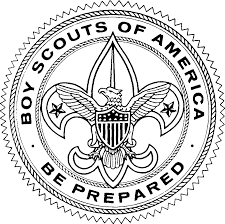 TROOP 104 – DECEMBER CAMPOUTAt Camp MiakondaDECEMBER 14-16, 2018